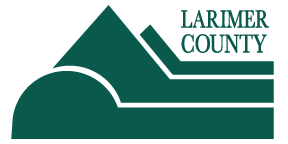 Se anticipa que el miércoles 6 de enero de 2021 se publicará la solicitud en línea en www.larimer.org/sbr  y la misma estará disponible tanto en inglés como en español. Se exhorta a las empresas elegibles a trabajar con el centro más cercano al lugar de operaciones de su empresa. En cada centro también habrá asistencia disponible para las empresas de habla hispana. Tenga presente que los condados de Larimer y los centros municipales participantes únicamente están implementando el programa para los fondos relacionados a la parte de la Asistencia para pequeñas empresas en virtud de SB20B-001. El programa de Asistencia por el COVID-19 para las artes, artistas culturales y de entretenimiento, miembros de equipos y organizaciones a través del Programa de Asistencia para las Artes de Colorado, también una iniciativa de financiación promulgada por la Legislatura del Estado de Colorado, está siendo administrada por Colorado Creative Industries. Puede encontrar información adicional en https://oedit.colorado.gov/colorado-arts-relief-grant